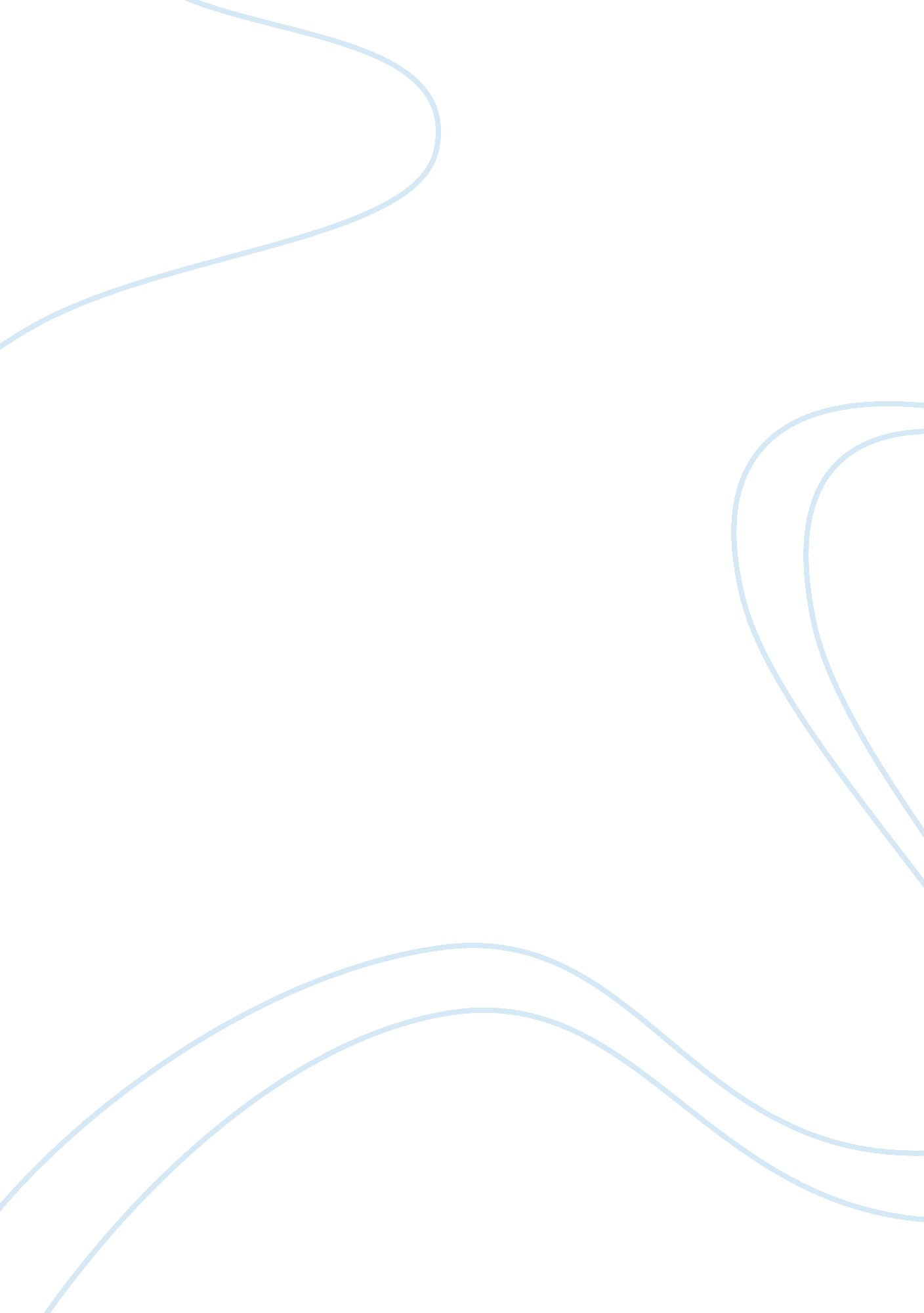 Mercury(ii) iodide hgi2 structure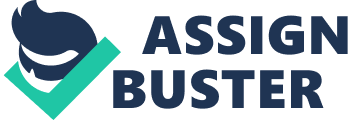 Contents Safety: Experimental data Predicted – ACD/Labs Predicted – ChemAxon Experimental Physico-chemical Properties Experimental Melting Point: Experimental Boiling Point: Experimental Gravity: Experimental Solubility: Miscellaneous Safety: Predicted data is generated using the ACD/Labs Percepta Platform – PhysChem Module Click to predict properties on the Chemicalize site Molecular Formula HgI 2 Average mass 454. 399 Da Density Boiling Point Flash Point Molar Refractivity Polarizability Surface Tension Molar Volume 259 °CAlfa Aesar13625, 259 °CAlfa Aesar12289, A16130 350 °C (Sublimes)Alfa Aesar13625, 350 °C (Sublimes)Alfa Aesar12289, A16130 6. 28 g/mLAlfa Aesar12289, A16130 Practically insoluble in water. Soluble in boiling alcohol, ether, acetone, ethyl acetate, carbon disulfide, alkali iodidesAlfa Aesar12289 13-28-45-60-61Alfa AesarA16130, 12289 26/27/28-33-50/53Alfa AesarA16130, 12289 6. 1Alfa AesarA16130 DangerAlfa AesarA16130 DANGER: POISON, causes CNS injuryAlfa AesarA16130, 12289, 13625 H300-H310-H330-H373-H400-H410Alfa AesarA16130 P260-P301+P310-P304+P340-P320-P330-P361-P405-P501aAlfa AesarA16130 Density: Boiling Point: Vapour Pressure: Enthalpy of Vaporization: Flash Point: Index of Refraction: Molar Refractivity: #H bond acceptors: 0 #H bond donors: 0 #Freely Rotating Bonds: 0 #Rule of 5 Violations: ACD/LogP: ACD/LogD (pH 5. 5): ACD/BCF (pH 5. 5): ACD/KOC (pH 5. 5): ACD/LogD (pH 7. 4): ACD/BCF (pH 7. 4): ACD/KOC (pH 7. 4): Polar Surface Area: 0 Å 2 Polarizability: Surface Tension: Molar Volume: 